Прокуратура Сызранского района разъясняет:Законом предусмотрена ответственность за возбуждение ненависти либо вражды         Разъясняет заместитель прокурора Сызранского района Геннадий Лебедев.         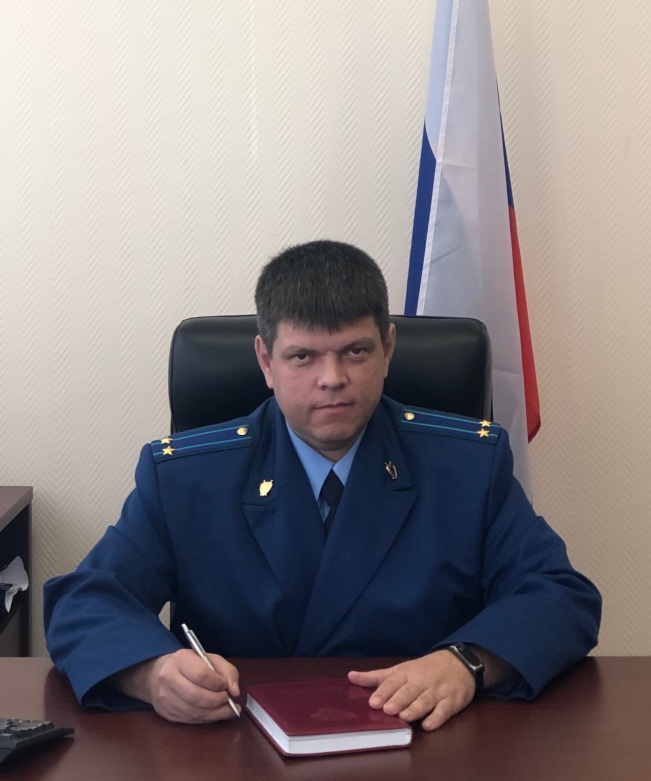 Согласно положений статьи 20.3.1 Кодекса Российской Федерации  об административных правонарушениях действия, направленные на возбуждение ненависти либо вражды, а также на унижение достоинства человека либо группы лиц по признакам пола, расы, национальности, языка, происхождения, отношения к религии, а равно принадлежности к какой-либо социальной группе, совершенные публично, в том числе с использованием средств массовой информации либо информационно-телекоммуникационных сетей, включая сеть «Интернет», если эти действия не содержат уголовно наказуемого деяния, влекут наложение административного наказания  на граждан максимум - административный арест на срок до 15 суток; на юридических лиц максимум – штраф 500 тысяч рублей.Полномочиями по возбуждению указанных дел об административных правонарушениях наделен прокурор.В случае совершения данных действий лицом, после его привлечения к административной ответственности за аналогичное деяние в течение одного года, наступает уголовная ответственность по части 1 статьи 282 Уголовного кодекса Российской Федерации, максимальное наказание за совершение которого – 5 лет лишение свободы.29.09.2023